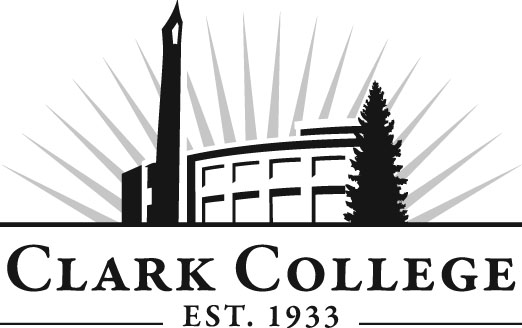 Addiction Counselor Education Advisory CommitteeMeeting AgendaFriday 22nd April 2016: 11.30am-1.30pmHanna Hall, room 121Agenda ItemExpected OutcomeCall Meeting to Order – Committee ChairN/AWelcome and Introductions – Committee ChairNew members/guests introducedApproval of Minutes from Last Meeting – ChairJanuary 29 2016Corrections indicated and/or approval of minutes as written.Office of Instruction Updates – Cathy SherickDirector/Division chair Report•     Update: Rickey’s Law.•     Update: status of offering the CDP exam here on campus.Work Plan-Committee Chair and Program Director/Division ChairImplement strategies as outlined in work plan.  If necessary, identify work groups.Old Business-Follow-up- Committee Chair         Jim Jensen: information regarding Recovery Schools         Ratification of the city University articulation agreement: committee requested additional information        Discussion of employer’s survey concerning a BAS for the program        Update: status of recovery coaches and credentialingRevisit items that were not discussed previously due to time constraintsProvide updates New BusinessNomination of Nichole Laverne for membership to the committee from the Salvation Army residential treatment centerNomination proposal from Chris ThompsonNew business items are addressed by the committee.Summary of follow-up action items – Committee ChairSummary of follow-up actions communicated to the committee.Establish next meeting date and adjournment  – Committee ChairMeeting date established.